QUESTIONNAIRE DE DEMANDE D’ADOPTION 2020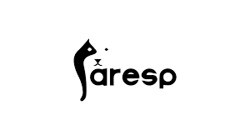 Adopter un chien et/ou un chat est un acte d'amour. Pour que l'adoption se fasse dans les meilleures conditions qui soient tant pour l'animal qui a souvent un lourd passé derrière lui que pour la famille adoptante, nous vous remercions de bien vouloir remplir ce questionnaire le plus sincèrement possible.Nom        						Prénom        Adresse     Code Postal        			Ville           Adresse mail     						Profession     Téléphone                                                                                 Etes-vous véhiculé ? oui / nonTranche d’âge de l’adoptant :  18-25 - 25-65 - + 65 ans  Pour les personnes de plus de 65 ans, nous ne faisons aucune adoption de chiots / chatons ou de jeunes chiens/chats de moins de 3 ans. Nous pouvons vous proposer de jeunes chiens/chats en famille d’accueil très longue durée, porteur de FIV ou leishmaniose, handicapés … Nous souhaitons un avenir serein pour chacun de nos animaux placés même si cela peut paraître douloureux à entendre. Vivez-vous : seul(e) /   en couple / en famille       Combien d’enfants vivent au sein du foyer ?          								âge des enfants :  Quelqu'un souffre-t-il de maladie(s) pouvant être en rapport avec les animaux (allergies, asthme ...) oui / non  Où vivez-vous ? : A la campagne / En ville / A la montagne    Vous habitez : Une maison /  En appartement /  Autre      Surface de l’habitat :                                          Disposez-vous d'un jardin :  oui / Non  Si vous vivez en appartement, à quel étage vous trouvez-vous ?   Disposez-vous d’un balcon/terrasse : oui / Non. Si oui, est-il protégé : oui / Non. Quelle surface :  Habitez-vous près d’une route passante : oui / Non  Disposez-vous d'un autre espace que l'animal pourrait profiter : oui / non, si oui, lequel :   Combien de temps l'animal restera-t-il seul (sans aucun membre de la famille) ?  Si vous travaillez toute la journée, avez-vous la possibilité de rentrer le midi ? : oui / nonQui s'occupera de lui s'il vous arrive quelque chose (maladie, hospitalisation ...) ?   Si vous vivez en couple, avez-vous réfléchi à la personne qui prendra en charge l'animal ?  Avez-vous des animaux de compagnie ? : oui / non, Chat / Chien / Nac. Sont-ils adultes ? : oui / non Depuis combien de temps les avez-vous ?    Sont-ils stérilisés ? : oui / non   Sont-ils vaccinés ? : oui / non, si non, pourquoi ? Avez-vous déjà adopté en association ? : oui / nonAvez-vous la possibilité de les isoler les uns des autres ? : oui / non.Dans quel espace se trouvent les animaux pendant vos absences quotidiennes ? Ont-ils accès au jardin en votre absence ? : : oui / non Ont-ils accès à la maison ? : oui / nonCombien de promenade(s) pensez-vous faire chaque jour avec votre chien ?                             De quelle durée ?   Qui se charge de nourrir et soigner l'animal ?    Que faites-vous de l'animal lorsque vous partez en vacances ?   Avez-vous déjà dû vous séparer de votre compagnon ? : oui / non Pour quelles raisons ?Avez-vous un vétérinaire ? : oui / non.  Acceptez-vous de nous donner ses coordonnées ? : oui / nonNom du vétérinaire :   Adresse :    Téléphone :    Pourquoi choisir d'adopter plutôt que d'acheter un animal ?  Est-ce votre choix ou celui de la famille ?  Prenez-vous un animal pour faire plaisir à un enfant ? : oui / non   Avez-vous choisi votre futur compagnon ? : oui / non Si oui, quel est son nom ?  Si non, Sexe : mâle ou femelle.  Age maximum :   Quel budget mensuel pensez-vous accorder à votre futur compagnon ?   Combien de kilomètres êtes-vous prêt à faire pour venir chercher votre animal ?   Pensez-vous avoir la patience nécessaire pour éduquer un chiot / chaton sachant qu’ils font de nombreuses bêtises comme ? : oui / non, pour accueillir un adulte qui peut parfois avoir besoin de temps pour s’adapter à son nouvel environnement ? : oui / non Quelles pourraient être, pour vous, les raisons d’un abandon ?   La plupart du temps, les animaux sortent directement de fourrières. Ils sont normalement déparasités mais nous vous conseillons fortement de mettre de nouveau de l’anti-puce et de donner un vermifuge. Nous nous rendrons disponibles pour vous renseigner si besoin. Les chatons seront stérilisés avant leur adoption et les adoptants iront les chercher à la Clinique Elysée de La Celle Saint Cloud. Ils devront prendre RDV comme pour tout RDV de Vétérinaire. L’association prend en charge les frais de vétérinaire de l’opération. Si l’animal présente de petites pathologies comme la gale d’oreille, les puces … Les soins seront pris en charge par l’association lors du RDV. Si des soins complémentaires sont à apporter à l’animal, ils seront à la charge des adoptants.Les chats adultes auront aussi une visite vétérinaire dans cette même Clinique.La stérilisation des chiots n’est pas prise en charge par l’association qui peut toutefois vous faire bénéficier du tarif associatif chez l’un de nos vétérinaires partenaire. Le coût de la stérilisation d’un chiot dépend de son poids. Vous engagez-vous à éduquer votre animal dans le respect et la complicité (éducation positive) ? : oui / nonL'association souhaite avoir des nouvelles de l'ensemble des animaux pour lesquels elle a trouvé des adoptants afin de leur offrir une nouvelle vie dans le respect et l'affection. Acceptez-vous :      - de prévenir immédiatement l'association à la moindre difficulté : oui / non      - de nous donner des nouvelles de l'animal adopté : oui / non   - De recevoir une personne avant et/ou après l'arrivée de l'animal et lui montrer son environnement de vie : oui / non   - Que nous communiquions votre adresse mail aux bénévoles qui ont sauvé et soigné votre futur compagnon ? Si votre demande est acceptée, quand pouvez-vous le recevoir ?   Avez-vous des remarques particulières à ajouter à ce présent document ? : oui / non Lesquelles :  Nous vous rappelons qu'un animal n'est pas un objet mais un être vivant qui a ses propres sentiments, qui a besoin d'amour et de vivre dans le respect et la reconnaissance de ses besoins. Qu'en aucun cas vous ne devez donner ou euthanasier l'animal adopté sans avis médical justifié.  L’association prend en compte l’avis des familles d’accueil concernant les futurs adoptions de leurs protégés. Nous sommes une équipe qui travaille dans le respect des uns et des autres. Il se peut qu’un dossier soit accepté par l’association mais refusé par la famille d’accueil qui nous donne ses raisons, dans ce cas, son avis sera pris en compte et le plus souvent suivi. L'association ARESP vous remercie d'avoir répondu à l'ensemble des questions. Fait à : ..............................................., le ....................................................... "Je certifie sur l'honneur l'exactitude des informations mentionnées ci-dessus" Ce présent questionnaire est à retourner par mail à association.aresp@outlook.com 